Территориальное общественное самоуправление «Пионер» (п.Ангарский ул.Урицкого д.1-6; ул.Юбилейная, д.1-10; ул.Механизаторская, д.1-д.20, муниципальное образование «Ангарский», Аларский район, Иркутская область)СОЦИАЛЬНЫЙ ПРОЕКТ «СТАДИОН ЧЕРЕЗ ДОРОГУ»Руководитель проекта: председатель территориального общественного самоуправления «Пионер» Тумакова О.Н.Адрес: Иркутская область, Аларский район, п.Ангарский, ул.Урицкого, д.2 кв.1	Телефон: 89041119641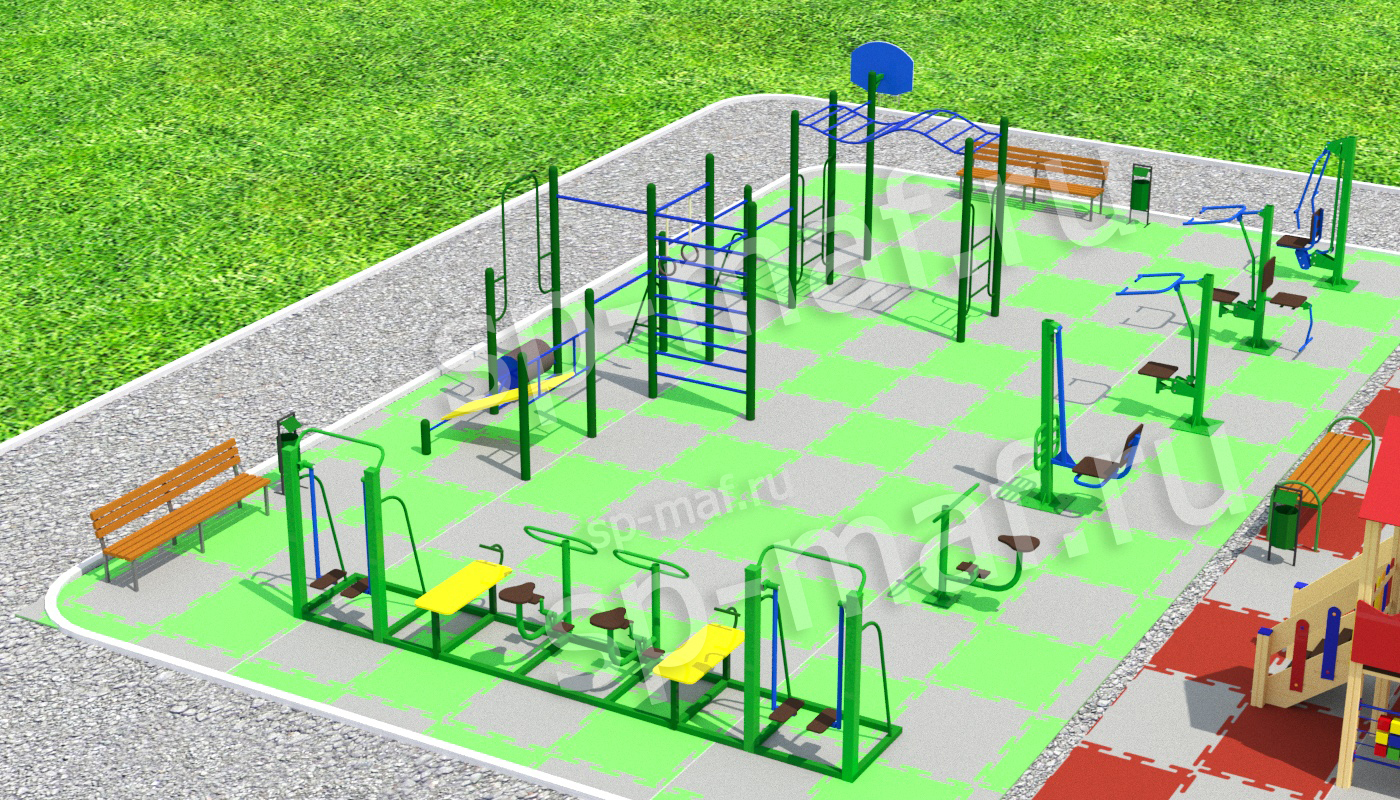 2020 годПроект территориального общественного самоуправления «Пионер» п.Ангарский Аларского района Иркутской области«Стадион через дорогу»Раздел I. Общая информацияНаименование и место нахождения территориального общественного самоуправления.Территориальное общественное самоуправление «Пионер»,  п.Ангарский, муниципальное образование «Ангарский»,   Аларский район, Иркутская область.Наименование проекта «Стадион через дорогу».Дата начала реализации проекта 01 мая 2020 года.Дата окончания реализации проекта  31 октября 2020 года.Территория реализации проектаПроект будет реализован  на территории  ул.Урицкого д.1-д.6;  ул.Юбилейная, д.1-д.10, ул.Механизаторская д.1-д.20 п.Ангарский.Охват населенияПланируется привлечь для реализации проекта 62 жителя, входящих в состав ТОСа, из них 5 несовершеннолетних в возрасте от 16 до 18 лет. Использование механизмов волонтерства.При этом также планируется привлечение сил волонтерского движения: волонтерский отряд «Волна» в количестве 15 человек.Использование благотворительности Планируется использование благотворительных средств в 74025 (семидесяти четырех тысяч двадцати пяти) рублей.Социальное партнерствоВ рамках социального партнерства планируется участие ООО «Ангара», ИП Манукян Г.С., КФХ Мутина Б.А.. Информационная поддержка проектаИнформационная поддержка проекта, которая позволит наиболее эффективно донести основные идеи проекта и максимально охватить целевую аудиторию,  будет осуществляться посредством социальных сетей. Создана группа в приложении для смартфонов Вайбере, в которую входят 100% членов ТОС «Пионер». Все объявления и сам проект планируется разместить на официальном сайте администрации муниципального образования «Аларский район» во вкладке муниципального образования «Ангарский» в информационно-телекоммуникационной сети «Интерент»,  также посредством печатного средства массовой информации «Ангарский вестник» и муниципальной газеты «У реки, у Ангары». Общая стоимость проектаОбщая стоимость проекта составляет  247929 (двести сорок семь тысяч девятьсот двадцать девять)  рублей. Сумма, запрашиваемая из бюджета на реализацию проекта Сумма, запрашиваемая на реализацию социального проекта «Стадион через дорогу» из бюджета –   125 тысяч рублей.Раздел II. Сведения о проектеОписание проблемы, на решение которой направлен проект.Муниципальное образование «Ангарский» – одно из красивейших и благополучных по экономическим показателям сельских поселений Аларского района. Центральная усадьба  п.Ангарский располагается на живописном берегу реки Ангары. У нас нет массового оттока населения, наоборот, за последние три года приехало несколько семей с детьми. В средней школе обучается 124 ученика, детский сад посещают 33 воспитанника, есть очередь на место в детский сад.У нас очень хорошая молодежь: среди них нет наркоманов, они ведут здоровый образ жизни, стремятся заниматься спортом. И вот здесь возникает проблема: в поселке нет условий для занятий спортом. Спортивный зал школы уже два года закрыт по решению Аларского районного суда, стадиона при школе нет, так как школа вот уже 30 лет располагается в приспособленных помещениях. Дети самостоятельно соорудили футбольное поле, на котором играют в футбол, начиная с ранней весны и заканчивая поздней осенью.Причины проблемы: недостаток финансирования, нехватка денежных средств в районном и поселенческом бюджете. Поэтому хотелось бы, чтобы в поселке появилось место для занятий спортом, чтобы ребята могли заниматься на тренажерах, готовить себя к сдаче нормативов ГТО, укреплять свое физическое здоровье. К ним с желанием присоединится и взрослое население, проживающее в поселке. Это, несомненно, будет способствовать снижению уровня заболеваемости населения, укреплению института семьи, возрождению духовно-нравственных традиций семейных отношений, популяризации среди жителей нашего поселка здорового образа жизни, созданию условий для развития спорта.  Тем более, что в 2012 году жители улицы Урицкого, еще не будучи объединенными в ТОС, своими силами огородили земельный участок. Администрация выделила для этих целей пиломатериал. Жители самостоятельно соорудили турник, скамейки, волейбольную площадку, построили горку. Но на сегодняшний день площадка находится в неприглядном состоянии: ограждение требует ремонта и покраски, столбики на турнике и на волейбольной площадке сгнили и  требуют замены.  К тому же хотелось бы, чтобы на спортивной площадке появилось больше возможностей для занятий физической культурой.  А для этого нужны уличные спортивные тренажеры. Цели проектаЦель проекта: Обеспечение условий для отдыха, физического развития детей и подростков. Задачи проектаподготовка земельного участка под модернизацию спортивной площадки;установка спортивного оборудования. Календарный план работ по проекту17.Описание процесса реализации проектаПроект планируется реализовать на территории, выделенной для обустройства спортивной площадки на территории, расположенной в начале улицы Урицкого, рядом с д.4 площадью 2450 кв.м.Уборка и выравнивание территории площадки, а также ремонт и покраска её ограждения планируется произвести силами жителей, проживающих на территории ТОС «Пионер», а также путем привлечения сил волонтерского отряда «Волна» и всех желающих помочь в проведении работ. На благоустройство спортивной площадки, а именно, удаление сорняков, уборка мусора,  ремонт и покраска ограждения, строительство скамеек, ремонт  горки будут направлены собственные и привлеченные средства ТОС в сумме 122929 (сто двадцать две тысячи девятьсот двадцать девять) рублей.В целях организации досуга детей и взрослых и в удовлетворении их потребности в занятиях физическими упражнениям планируется приобрести 4 уличных тренажера на сумму 125000 рублей социальной выплаты, полученной на реализацию проекта ТОС,  волейбольных стоек и сетки на сумму 20000 (двадцать тысяч) рублей, полученных от безвозмездных пожертвований индивидуальных предпринимателей.Установка приобретенного оборудования будет производиться силами жителей территории. Затраты по установке полностью обеспечиваются привлеченными средствами ТОСа.В дальнейшем планируется оснащение площадки новым оборудованием, также будут продолжены работы по благоустройству территории.18.Финансирование проекта1) Смета проектаИсточники финансирования проекта19. Ожидаемые результатыРеализация данного проекта будет способствовать вовлечению широких масс местного населения, от молодежи до лиц пенсионного возраста, в решение вопросов местного значения, пробуждению активности широких масс населения. Совместная работа граждан будет способствовать дальнейшей консолидации местного сообщества. Каждый ребенок, а при желании и взрослый человек, проживающий в поселке, получит возможность заниматься физической культурой круглогодично.Будет решена проблема организации безопасного досуга  детского населения п.Ангарский.Появится место, где можно будет проводить уроки физической культуры, школьные, поселковые и поселенческие спортивные мероприятия.Спортивная площадка позволит эстетически преобразить пустырь, находящийся на въезде в поселок, тем самым поспособствует в целом благоустройству населенного пункта.За сохранностью и функционированием спортивной площадки будут следить участники ТОС «Пионер». В будущем планируется озеленить площадку, ходатайствовать перед администрацией муниципального образования «Ангарский» о приобретении и установке нескольких малых игровых форм для детей младшего возраста, а также своими силами планируется установить несколько урн.РАЗДЕЛ III. Информация о территориальном общественном самоуправлении и участниках проекта20. Сведения о территориальном общественном самоуправлении:21. Сведения о руководителе территориального общественного самоуправления:	Даю свое согласие на автоматизированную, а также без использования средств автоматизации обработку моих персональных данных, а именно совершение действий, предусмотренных пунктом 3 части 1 статьи 3 Федерального закона от 27 июля 2006 года №152-ФЗ «О персональных данных», указанных в документах, для проверки достоверности представленной мной информации.22. Сведения о привлекаемых специалистах (консультанты, эксперты, исполнители) и участники проекта	Для реализации проекта планируется привлечь, помимо участия добровольцев (61 участник ТОС «Пионер» и 15 волонтеров волонтерского отряда «Волна») в виде безвозмездного труда, в качестве участников общество с ограниченной ответственностью «Ангара», которое  по договору оказания безвозмездной помощи предоставляет необходимый для ограждения площадки пиломатериал, а также доставит приобретенные уличные тренажеры из г.Иркутска; КФХ Мутина Бориса Алексеевича, которое по договору оказания безвозмездной помощи предоставит трактор для вывоза мусора при обустройстве спортивной площадки и приобретет волейбольные стойки и волейбольную сетку на спортивную площадку; ИП Манукян Гаянэ Саркисовны, которое по договору оказания безвозмездной помощи предоставит цемент для установки спортивных уличных тренажеров. 	Также планируется привлечь денежные средства самообложения членов ТОС.23. Сведения о предыдущей проектной деятельности территориального общественного самоуправления	Опыт предыдущей проектной деятельности у территориального общественного самоуправления «Пионер» отсутствует.№МероприятиеОписание работИсполнительСрок выполнения 123451Бухгалтерское сопровождение проектаСоставление сметы планируемых расходов на реализацию проектаБухгалтер МБУК «ИКЦ МО «Ангарский»(по договору безвозмездного оказания услуг)Март2Заказ оборудования для модернизации площадки1) Приобретение пиломатериалов, гвоздей, краски для обустройства ограждения спортивной площадки.2) Приобретение  спортивных сооружений для обустройства площадки:- комплект волейбольных стоек и сетки;- пяти уличных тренажеров.Председатель ТОСИюль- август3Подготовка земельного участка под модернизацию спортивной площадкиРасчистка территории, выравнивание площадкиЧлены ТОС, волонтеры.Май4Ремонт и покраска ограждения спортивной площадкиРемонт имеющегося ограждения спортивной площадки, покраска огражденияЧлены ТОС, волонтерыиюнь5Установка и наладка  спортивного оборудованияУстановка закладных деталей; монтаж тренажеров.Члены ТОС, волонтерыАвгуст – сентябрь5 Открытие и информационное освещение площадкиТоржественное открытие спортивной площадки с привлечением населения поселка, предпринимателей, прессыПредседатель ТОСоктябрь№п/пНаименование расходовЕдиницаизмеренияКол-воСумма, руб.1Расчистка территории площадки:1Использование труда добровольцев на безвозмездной основечел./ч.30/5168001Использование трактора КФХ Мутина Б.А. на безвозмездной основе для вывоза мусорач.48962Ремонт и покраска ограждения земельного участка:2Приобретение материалов по договору оказания безвозмездной помощи ООО «Ангара»:- бревно для распиловки (на столбики)- доска обрезная (4м)-гвозди-  краска - кистькуб.м.куб.м.кгкгшт.0,20,311002076321001202500042002Использование труда добровольцевчел./ч.60/5336003Установка и наладка  спортивного оборудования:Приобретение уличных тренажеровшт.4125000Доставка уличных тренажеров из г.Иркутска по договору безвозмездного оказания услуг  ООО «Ангара»руб./ч.82000Приобретение цемента для установки тренажеров по договору оказания безвозмездной помощи ИП Манукян Г.С.кг100650Приобретение двух волейбольных стоек и волейбольной сетки по договору оказания безвозмездной помощи КФХ Мутина Б.А.шт120000Использование труда добровольцевчел./ч.30/516800ИТОГО:ИТОГО:247929№п/пИсточники финансирования проектаСумма. Руб.1Средства областного бюджета1250002Собственные средства ТОС672003Привлеченные (иные) средства55729ИТОГО:ИТОГО:2835751.Наименование территориального общественного самоуправленияТерриториальное общественное самоуправление «Пионер»2.Дата учреждения (регистрации устава) территориального общественного самоуправления3Адрес669459 Иркутская область, Аларский район, п.Ангарский, ул.Урицкого д.1- д.6; ул.Юбилейная д.1 – д.10; ул.Механизаторская д.1 – д.204Телефон, электронная почта89086425846 adm_angarskiy@mail.ru1.Фамилия, имя, отчествоТумакова Ольга Николаевна2.Год рождения19693.ГражданствоРоссийская Федерация4.Образование (год окончания, квалификация)Высшее, 2014 г., бакалавр филологии ( с правом преподавания филологических дисциплин (русский язык и литература)5.АдресИркутская область, Аларский район, п.Ангарский. ул.Урицкого, д.2, кв.16.Контактный телефон, электронная почта89041119641; Tumakova100@yandex.ru7.Иные важные моменты биографииРаботает в МБОУ Ангарская СОШ учителем русского языка и литературы, учитель высшей категории